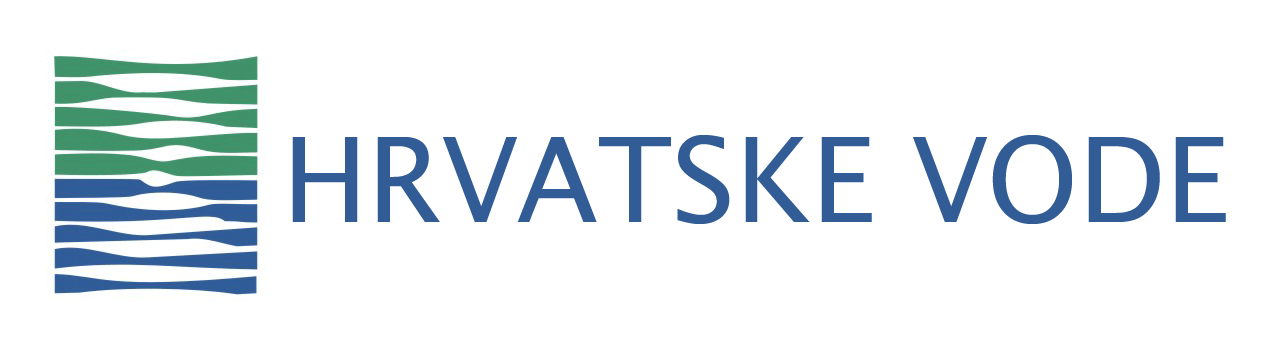 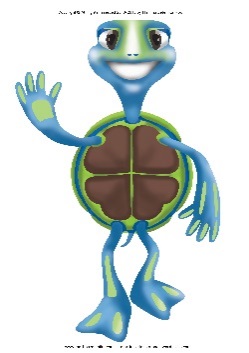 	Natječaj Hrvatskih voda	„NAJMLAĐI ZA VODE HRVATSKE 2017. - 2018.“„Priroda za vodu“PRIJAVNICA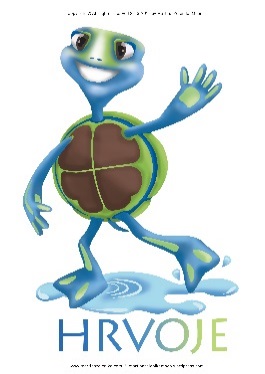 Napomena: Dostavljene učeničke radove Hrvatske vode mogu objavljivati u promidžbene svrhe projekta (web stranica, izložbe, časopisi i slično), te se neće vraćati pošiljatelju. Dostavljeni radovi ne smiju biti radovi koji su na sličnim natječajima bili već nagrađivani.PODACI O ŠKOLIPODACI O ŠKOLIOsnovna škola:Adresa škole:Ravnatelj/ica škole:E-mail:Telefon:PODACI O PRIJAVLJENOM PROJEKTUPODACI O PRIJAVLJENOM PROJEKTUPODACI O PRIJAVLJENOM PROJEKTUKategorija (zaokružiti jedan ili više odgovora)edukativni materijalistraživački projekt ili edukativna radionicalikovni radovislogan i pjesmica kratki spot – video zapisedukativni materijalistraživački projekt ili edukativna radionicalikovni radovislogan i pjesmica kratki spot – video zapisVoditelj projekta (učitelj ili nastavnik):Početak projekta:Završetak projekta:Mjesto provedbe projekta:Broj učenika uključenih u projekt (navesti dobnu skupinu i razred):Rezultati projekta:Je li projekt predstavljen široj javnosti (opisati ukratko kada i gdje): U ___________, dana ________________ 20___.U ___________, dana ________________ 20___.U ___________, dana ________________ 20___.voditelj projekta:________________________________________voditelj projekta:________________________________________ravnatelj/ica škole:_______________________________________M.P.M.P.M.P.